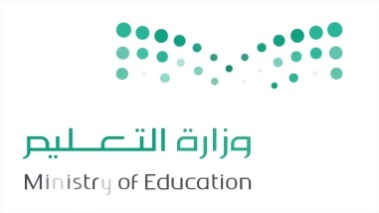 اختبار " الفترة الأولى "  إدارة مالية  للصف الثاني ثانوي " مسار إدارة أعمال"الفصل الدراسي الثاني لعام ١٤٤٤ هـاسم الطالبة : .....................................................................مع تمنياتي لكن بالتوفيق والسداد معلمة المادة : سمية الحربياسم الطالبة :-___________________________________________أجيبي على جميع الأسئلة مستعينة بالله الســــــــــــــــــــــــــــــــــــــــــؤال الأول :ضعي المصطلحات التالية في االفراغ المناسب ( تقويم الأموال  _  المخاطر _ العائد _  الميزانية العمومية _ الأصول  _ المحفظة الاستثمارية _ الرفع المالي )  ........................عملية تحديد القيمة الحالية للأصل ......................... درجة عدم اليقين حول ماإذا كان العائد المتوقع سيتحقق .........................  مايجنى من الاستثمار, مجموع الإرادات والأرباح الرأسمالية التي يولدها استثمار معين ......................... استخدام الأموال المقترضه مقابل الموافقة على دفع عائد ثابت أو التمويل باستخدام الدين ......................... القائمة المالية التي تعد في لحظة زمنية معينة وتظهر ماتمتلكه الوحدة الاقتصادية وماتدين به وصافي قيمتها .......................... البضائع او الممتلكات التي تمتلكها شركة أو أسرة أو حكومة ، وهي مقيمة بقيمة نقدية ......................  مجموعة الأصول المملوكة لمستثمر الســـــــــــــــــــــــــــــــــؤال الثـــــــــــــاني :ضعي علامة (        ) أو (       ) حسب مايناسب العبارة التالية تعرف دراسة المال وكيفية إدارته باسم الإداره  (             ) في الشركات الكبيرة يقدم الموظفون الماليون تقاريرهم إلى مدير المحاسبة (         ) قيمة الريال السعودي في المستقبل تعادل قيمة الريال المكتسب في الوقت الحاضر (   ) تحرص البنوك التجارية على تيسير الأموال من القرضين إلى المقترضين   (         ) المبادئ  المحاسبيه والقوائم المالية هي مصدر رئيسي للمعلومات في مجال مالية  الأعمال التجارية (         ) الأساليب والمماارسات المالية يمكن أن تختلف على نحو كبير باختلاف الثقافات في جميع أنحاء العالم (      )كلما زاد العائد المحتمل زادت المخاطرة المحتملة المرتبطة به (       ) الســــــــــــــــــــــؤال الثـــــــــــــــــــــالث :أ)عددي أقسام المالية ( مجالاتها )          ب)  ماهي العوامل التي تؤثر في قيمة الشركة؟  السؤال الأول: ضع المصطلح المناسب لكل ما يلي: (                          ) إمكانية الخسارة، وجود شك في عدم تحقيق العائد المتوقع.(                          ) البضائع أو الممتلكات التي تمتلكها شركة أو أسرة أو حكومة، ويمكن تحويلها إلى نقد.(                          ) عملية تحديد القيمة الحالية للأصل.(                          ) ما تدين به الوحدة الاقتصادية باستخدام النقود.(                          ) البيان المالي، التي يتم إعدادها (في لحظة زمنية معينة)، وتظهر ما تمتلكه الوحدة الاقتصادية، وما تدين به وصافي ثروتها.(                          ) استثمار المالكين في الشركة.السؤال الثاني: ضع علامة (✓) أمام العبارة الصحيحة، وعلامة (ˣ) أمام العبارة الخاطئة: تيسر الأسواق المالية لتبادل الأسهم والأوراق المالية بين البائعين والمشترين (       ).الاستثمار هو عملية توظيف الأموال أو الموارد في مشروع، على أمل الحصول على ربح أكبر في وقت لاحق (       ).كل من مالكي الشركة ودائنيها، هم من المستثمرين (       ).يقال إن المحفظة متنوعة عندما تحتوي على مجموعة أصول من نوع واحد (       ).أحد المصادر الرئيسة للمخاطر التي تتخللها عملية اتخاذ القرار المالي في جميع أنحاء العالم هو الاختيار بين التمويل بالأسهم والتمويل بالدين (       ).السؤال الثالث: اختر الإجابة الصحيحة: السؤال الرابع: أجب عما يلي: أذكر (2) من أدوار المدير المالي.........................................................................................................................................................................................................................................................صف العلاقة بين العائد والمخاطرة.........................................................................................................................................................................................................................................................القسم الأول : ضعي علامة ( ✓ ) امام العبارة الصحيحة و علامة (  ×  ) أمام العبارة الخاطئة فيما يلي :القسم الأول : ضعي علامة ( ✓ ) امام العبارة الصحيحة و علامة (  ×  ) أمام العبارة الخاطئة فيما يلي :العبارةالإجاباتتحرص البنوك التجارية على تيسير الأموال من المُقرضين إلى المقترضين المدير المالي هو المسؤول عن الإشراف على ميزانيات المنظمة  يقال إن المحفظة متنوعة عندما تحتوي على مجموعة أصول من نوع واحدقيمة الريال السعودي في المستقبل تعادل قيمته في الوقت الحاضرأحد المصادر الرئيسة للمخاطر التي تتخللها عملية اتخاذ القرار المالي في جميع أنحاء العالم هو الاختيار بين التمويل بالأسهم والتمويل بالدينكل من مالكي الشركة ودائنيها، هم من المستثمرينالقسم الثاني :   اكتبي في عمود الإجابات الحرف الذي يمثل الإجابة الصحيحة فيما يلي ::القسم الثاني :   اكتبي في عمود الإجابات الحرف الذي يمثل الإجابة الصحيحة فيما يلي ::٧.تُعرف دراسة المال وكيفية ادارته باسم  :أ/ المالية                    ب/ الإدارة                 ج/ المحاسبة                د/ الاقتصاد٨.المبالغ المتحصل عليها من الاستثمار مثل مجموعة الدخل والمكاسب الرأسمالية الناتجة عن الاستثمار تُعرف ب  :أ/ الأصل                 ب/ العائد.           ج/ السند               د/ حقوق المساهمين٩.  عملية تحديد القيمة الحالية للأصل تُعرف ب  :أ/ العائد         ب/ الرفع المالي             ج/ تقويم الأصول                 د/ إيداع الكفالة١٠. يطلق على مجموعة الأصول المملوكة للمستثمر ب  :أ/ الاستثمار.       ب/ الحساب           ج/ المدّخرات                د/ المحفظة الاستثمارية١١. (  تداول ) تُصنف من ضمن     :أ/ البنوك  التجارية.       ب/ شركات التأمين           ج/ الأسواق المالية                د/ الأصول المالية١٢.  أي المفاهيم التالية يظهر في الميزانية العمومية   :أ/ الأصول.       ب/ الالتزامات           ج/ حقوق المساهمين                د/ جميع ما سبق١٣.  يطلق على عملية توظيف الأموال أو الموارد في المشاريع بهدف تحقيق الربح :أ/ الاستثمار.       ب/ التمويل           ج/ المخاطرة                د/ تقويم الأصول١٤.   استخدام الأموال المقترضة مقابل الموافقة على دفع عائد ثابت،  هو :أ/ الاستثمار.       ب/ تقويم الأصول           ج/ المخاطرة                د/ الرفع المالي١٥.   في الشركات الكبيرة تُدار الإدارة المالية بواسطة الموظفين الذين يقدمون تقاريرهم إلى :أ/ المدير المالي.       ب/ مدير الأصول المالية           ج/ مدير المحاسبة                د/ المدير الإداريالقسم الثالث :   اكتبي في عمود الإجابات المصطلح المناسب  فيما يلي : القسم الثالث :   اكتبي في عمود الإجابات المصطلح المناسب  فيما يلي : العبارةالإجابات١٦.يُطلق على إمكانية الخسارة ؛ وجود شك في عدم تحقق العائد المتوقع مصطلح :١٧. ما تدين به الوحدة الاقتصادية باستخدام النقود هو  :١٨.  يُقصد بالبيان المالي الذي يتم اعداده  في فترة زمنية محددة ويُظهر ما تملكه الوحدة الاقتصادية وماتدين به  وصافي ثروتها :١٩. تُسمى  البضائع أو الممتلكات التي تمتلكها شركة أو أسرة أو حكومة ، ويمكن تحويلها إلى نقد بـ :القسم الرابع :  ( في جميع أنحاء العالم يتم اتخاذ قرار الاستثمار لأجل تحقيق عائد ولكن في جميع الأحوال هذا العائد المستقبلي غير مضمون لأن عنصر المخاطرة موجود )بناء على ما سبق صفي العلاقة بين العائد والمخاطرة   :القسم الرابع :  ( في جميع أنحاء العالم يتم اتخاذ قرار الاستثمار لأجل تحقيق عائد ولكن في جميع الأحوال هذا العائد المستقبلي غير مضمون لأن عنصر المخاطرة موجود )بناء على ما سبق صفي العلاقة بين العائد والمخاطرة   :٢٠. الإجابة :...........................................................................................................................................................................................................................................................................................................................................................................................................................................................................................................................٢٠. الإجابة :...........................................................................................................................................................................................................................................................................................................................................................................................................................................................................................................................201"تداول" هي:"تداول" هي:"تداول" هي:"تداول" هي:1أ-بنك تجاري سعوديب-شركة تأمين سعوديةج-أصول مالية سعوديةد-سوق مالية سعودية2تشمل دراسة المالية مفاهيم من:تشمل دراسة المالية مفاهيم من:تشمل دراسة المالية مفاهيم من:تشمل دراسة المالية مفاهيم من:2أ- علم الارضب- المحاسبة والاقتصادج- العلومد- التاريخ3تعرف دراسة المال وكيفية إدارته باسم:تعرف دراسة المال وكيفية إدارته باسم:تعرف دراسة المال وكيفية إدارته باسم:تعرف دراسة المال وكيفية إدارته باسم:3أ-الماليةب- الإدارةج- المحاسبةد- الاقتصاد4أي من العناصر التالية ليس واحدًا من مجالات المالية الرئيسة؟أي من العناصر التالية ليس واحدًا من مجالات المالية الرئيسة؟أي من العناصر التالية ليس واحدًا من مجالات المالية الرئيسة؟أي من العناصر التالية ليس واحدًا من مجالات المالية الرئيسة؟4أ-التمويلب- المؤسسات الماليةج- السوق الماليةد- مالية الأعمال5استخدام الأموال المقترضة مقابل الموافقة على دفع عائد ثابت، هو:استخدام الأموال المقترضة مقابل الموافقة على دفع عائد ثابت، هو:استخدام الأموال المقترضة مقابل الموافقة على دفع عائد ثابت، هو:استخدام الأموال المقترضة مقابل الموافقة على دفع عائد ثابت، هو:5أ-المخاطرةب- العائدج- تقويم الأصولد- الرفع المالي